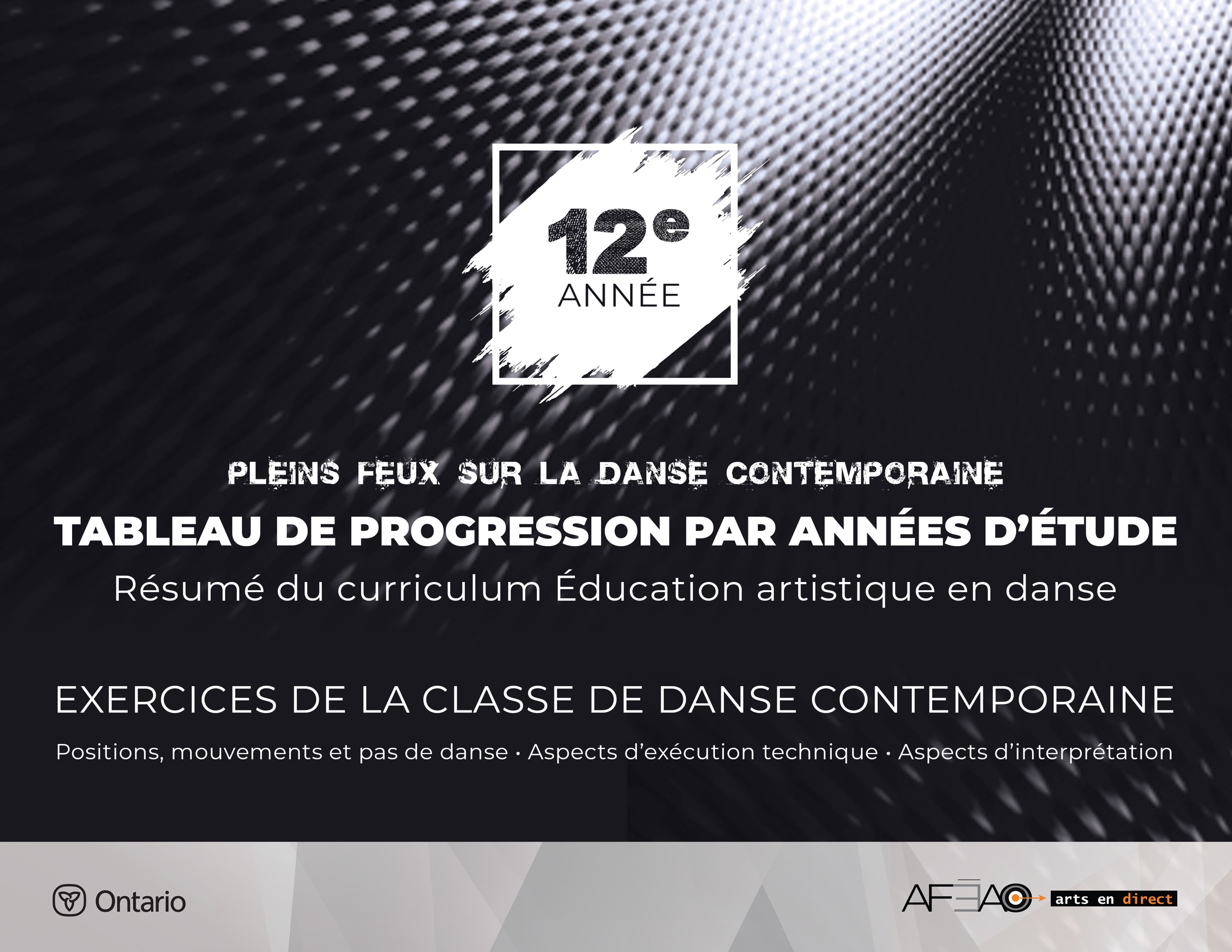 Note: L’astérisque (*) indique les éléments nouveaux.Positions, mouvements et pas de danseLes positionsPosition des bras et des pieds en ouverture et en parallèle (1re, 2e, 3e, 4e, 5e)Position de la tête (droite, tournée et *inclinée)Positions au sol (1re, 2e, 3e, 4e, 5e)Les Mouvements Le port de brasPort de bras *(asymétrique)Le tronc Enroulement et déroulement du corps Penché et cambré Rotation, Translation Contraction, drop, rebond, High-lift, swing; SpiraleLes jambesDemi-plié et grand plié (*5e) Fente (devant et de côté, derrière)Rond de jambe à terre, en dégagé, *en attitude (en dehors, en dedan)Les élévations de jambeBattement tendu, battement jeté, dégagé, retiré, développé, enveloppé, attitude (derrière) en adagio, *vitesse très rapideGrand battement avec tilt (derrière)Les piedsExtension et flexion des piedsLes chutes au solChute, roulade au sol et équilibre sur les mainsÀ partir de différentes positions de départ (devant, derrière)*Chute à partir d’un atterrissage d’un sautLes sautsAtterrissage d’un saut sur deux pieds, sur un pied avec *changement de pied et d’orientation 
du corps*Fouetté sauté (avec une variété de directions et de formes)Sauts à partir de la remontée d’une chute au sol ou de tourPas de danseTous les pas de danse en parallèle et ouverture, avec changement de direction à l’intérieur du pas Chassé, temps lié à partir de 5e, avec élévation des jambesTriplet, balancé, marche, Pas de bourré Pas de valseFouettéÀ vitesse et qualité des mouvements variés Les équilibres et les toursÉlevé et relevé sur deux pieds et sur un pied Transfert du poids sur demi-pointe avec port de bras et mouvement du troncPiqué (*avec mouvement de tronc, courbe, tilt, drop, spirale)Pivot, *promenade en adagio Demi-tours et tours sur deux pieds et sur un pied, avec transformation de la forme*Pirouette simpleChaîné avec changement de direction et de mouvement du troncAspects d’exécution technique*Anticipation (concentration et focalisation ainsi que positionnement du corps dans l’espace 
et préparation des muscles à l’action)Stabilité (constance de l’effort des muscles pour garder l’équilibre ou le contrôle d’une forme)Clarté et aisance *Amplitude (élasticité musculaire); -préalable : force, souplesse et endurance en action   Endurance*Attaque (analyse du mouvement résultant de la coïncidence de tous les éléments 
à un moment précis)Rythme complexe (écoute de la pulsation, du temps et de la mesure)Aspects d’interprétationBut premier : donner à l’élève…les outils pour développer la pré sence de scène, la projection, l’approfondissement 
de son interprétation aux fins de réinvestissement.Focalisation Introspection (analyse du sujet par lui-même) Visualisation préparatoireMémorisation des mouvements (intégration)Musicalité (nuances musicales)Anticipation AppropriationRespect de l’espace et projectionÉcoute de l’autre